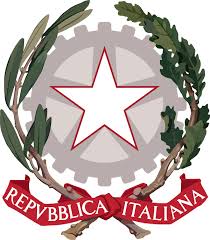 Ministero dell’Istruzione e del MeritoAmbito Territoriale CAL0000004ISTITUTO COMPRENSIVO “FRANCESCO BRUNO”Scuola dell’Infanzia – Primaria – Secondaria di Primo Grado ad indirizzo musicale                        Via B. Telesio, n. 2  -  87027 PAOLA (CS)  Tel / Fax  0982/582293 -  C.F:  86001970788  -  C.M.:  CSIC86800C e_mail:– csic86800c@istruzione.i t Pec – csic86800c@pec.istruzione.itSito web: www.icbrunopaola.edu.itModulo 3Consenso al trattamento dei dati personali e sensibili (D. Lgs. 196 del 30/06/03)INFORMATIVA AI SENSI DELL'ART.13 D.Lgs.196 del 30/06/2003Trattamento dei dati personali e sensibili delle attività di somministrazione di tarmaci di uso cronico e/o di emergenza a scuola.Gentili Genitori,desidero informarvi che il D. Lgs 196/2003 "Codice in materia di protezione dei dati personali" garantisce che il trattamento dei dati personali e sensibili si svolga nel rispetto dei diritti e delle libertà fondamentali, nonché della dignità degli interessati, con particolare riferimento alla riservatezza, all'identità personale e al diritto alla protezione dei dati personali.Ai sensi della normativa indicata, tale trattamento sarà improntato ai principi di correttezza, liceità e trasparenza, tutelando la Vostra riservatezza ed i Vostri diritti. Si ricorda che:• il trattamento dei dati riguarda le attività relative alla somministrazione di tarmaci di uso cronico e/o emergenza su minore, nell'ambito scolastico, sia durante le attività formative in aula che durante le uscite didattiche.La gestione dei dati sarà effettuata con le seguenti modalità: manuale ed informatizzata.I dati possono essere comunicati per finalità istituzionali ad altre ASL, ad Aziende Ospedaliere, al Medico di medicina Generale, all' Assessorato Regionale alla Sanità, al Ministero della Salute.Ci si può rivolgere alla scuola per far valere i propri diritti così come previsti dall'art. 7 del D. Lgs. 196/2003 e per qualsiasi ulteriore informazione ritenuta opportuna.CordialmenteIl Dirigente ScolasticoErsilia Siciliano  FIRME DEI GENITORI             PER CONSENSO                                                                                                ___________________________